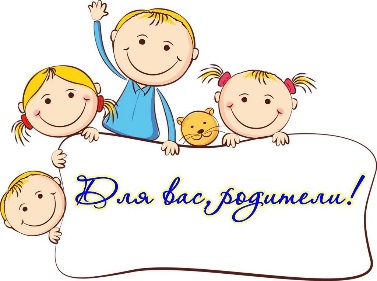 Уважаемые родители!01 апреля 2021 года начинается комплектование детских садов г.Казани на новый 2021-2022 учебный год.Вы можете отслеживать направление ребенка в детский сад в личном кабинете  на Портале государственных услуг РФ (gosuslugi.ru),на Портале государственных и муниципальных услуг РТ (uslugi.tatarstan.ru).Статус заявки «направлен в детский сад» означает, что Вашему ребенку предоставлено место в детском саду на новый 2021-2022 учебный год.В течение 30 дней с даты направления ребенка в детский сад в электронной системе Вам необходимо обратиться к заведующей с заявлением. Что делать, если Ваш ребенок не направлен в детский сад? Вы можете позвонить по телефону «горячей линии». Авиастроительный и Ново-Савиновский районытел. 8 927 400 49 17, 522-87-42, 292-09-30, 292-68-55Вахитовский и Приволжский районы:тел. 8 927 400 44 68, 224-33-80, 292-09-30Кировский и Московский районы:тел. 8 927 400 49 81, 560-57-64, 292-68-55Советский район:тел. 8 927 400 49 82, 272-31-26, 292-34-65График работы телефонов «горячей линии»:понедельник-пятница, с 09.00 до 17.00 (обед с 12.00 до 13.00).